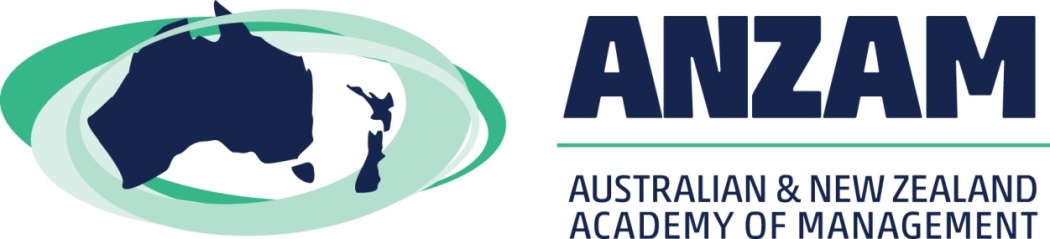 ANZAM Doctoral Student WorkshopMonday 05 December | Griffth Business School                                                Griffith University | Gold Coast, Australia2022 Research Note GuidelinesOverviewIf you wish to present your work at a Roundtable Session you MUST register before 30 September 2022 and submit a short Research Note by 04 October 2022. Your Research Note should follow APA 6th edition referencing, include page numbers, be in PDF format and be 3-5 pages in length (excluding references). Submissions longer than this will be rejected. Email your submission to the ANZAM Academy Manager anzam@anzam.org. If it has not been received by the due date and you have not registered, it will NOT be accepted.Your Research Note will be circulated to both the students and academics in your group in advance of the Roundtable Workshop. It should explain your research in a clear and succinct manner – remember, not everyone at your table will know your specific area. The following guidelines may help you to structure your Research Note.  You will also find a pre-formatted template document on the following pages which you should use for your submission. Please note the word limits and do not exceed the 5-page limit (excluding references). GuidelinesSee over page for the pre-formatted template document.Title: SubtitleAuthor NameInstitution NameCity, CountryKeywords: [AT LEAST 4, INCLUDING METHOD]Date:  Day Month 2022IntroductionOutline the phenomenon that you are investigating and state why it is important; capture the reader’s interest. (200-300 words)Research Question(s)Clearly state your research question(s). Theory DevelopmentBriefly review the 2-3 main constructs underpinning your research and then explain how your new theory or approach fits into the current literature. (750-1000 words)Subheading 1TextSubheading 2TextMethodSummarise how you intend to explore or are exploring this phenomenon; depending on your progress, this may have more or less detail of what you will do or have done.Results / DiscussionYou can report your findings here if you have already completed some data collection and analysis, but this is not required.ReferencesFollow APA 6th Edition referencing guidelines (including in-text). The following three references are examples of APA6th referencing.Avolio, B., & Gardner, W. (2005). Authentic leadership development: Getting to the root of positive forms of leadership. The Leadership Quarterly, 16, 315-338.Heidegger, M. (1962). Being and time (J. Macquarrie & E. Robinson, Trans.). New York, NY: Harper and Row.Karelitz, T., Jarvin, L., & Sternberg, R. (2010). The meaning of wisdom and its development throughout life. In W. Overton & R. Lerner (Eds.), The handbook of life-span development: Cognition, biology, and methods (Vol. 1, pp. 837-875). Hoboken, NJ: John Wiley & Sons.TitleInclude the working title of your thesis/dissertation.KeywordsInclude at least four (4) keywords to describe your research. This will assist us in matching you with a relevant session. At least one keyword should be a research method.  IntroductionOutline the phenomenon that you are investigating and state why it is important; capture the reader’s interest.Research QuestionsClearly state your research question(s).Theory Development Briefly review the 2-3 main constructs underpinning your research and explain how your new theory or approach fits into the current literature.MethodSummarise how you intend to explore or are exploring this phenomenon.Results/ DiscussionReport your findings if you have already completed some or all data collection and analysis. 